Сумська міська радаVІIІ СКЛИКАННЯ ІХ СЕСІЯРІШЕННЯвід 23 липня 2021 року № 1531-МРм. СумиРозглянувши звернення громадянки, надані документи, відповідно до статей 12, частини 5 статті 116, частини 7 статті 118 Земельного кодексу України, статті 50 Закону України «Про землеустрій», частини третьої статті 15 Закону України «Про доступ до публічної інформації», враховуючи протокол засідання постійної комісії з питань архітектури, містобудування, регулювання земельних відносин, природокористування та екології Сумської міської ради                             від 01.06-02.06.2021 № 20, керуючись пунктом 34 частини першої статті 26 Закону України «Про місцеве самоврядування в Україні», Сумська міська рада ВИРІШИЛА:Відмовити Бакро Яні Євгенівні в наданні дозволу на розроблення проекту землеустрою щодо відведення земельної ділянки у власність за адресою: с. Піщане Ковпаківського району м. Суми, на території Сумської міської територіальної громади, орієнтовною площею 0,1464 га, для будівництва та обслуговування житлового будинку, господарських будівель і споруд (присадибна ділянка) у зв’язку з тим, що зазначена земельна ділянка перебуває в приватній власності іншої особи, що підтверджено Державним актом на право власності на земельну ділянку. Сумський міський голова                                                                    О.М. ЛисенкоВиконавець: Клименко Ю.М.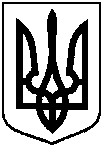 Про відмову Бакро Яні Євгенівні в наданні дозволу на розроблення проекту землеустрою щодо відведення земельної ділянки у власність за адресою: с. Піщане Ковпаківського району м. Суми, на території Сумської міської територіальної громади, орієнтовною площею 0,1464 га 